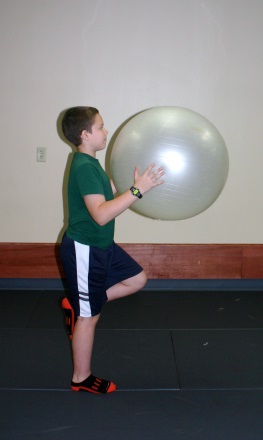 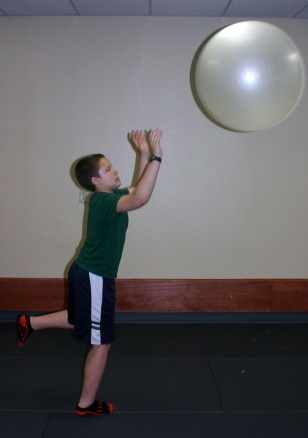 Stand on one leg, hold ball in hands		Throw ball to partner, have them throw it back.						 Repeat 10 times, switch legs, repeat another 10 times.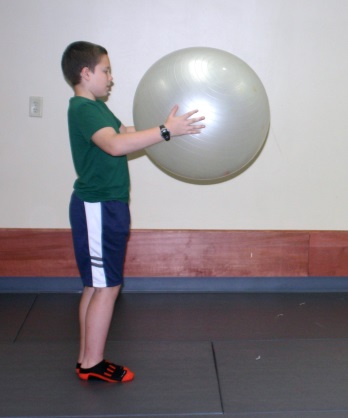 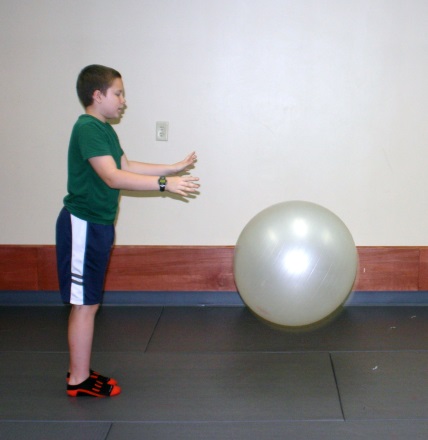 Hold ball at chest height and bounce (fairly hard) to your partner.  Have partner bounce it back to you.  Try to catch it before it gets higher than the height of your waist.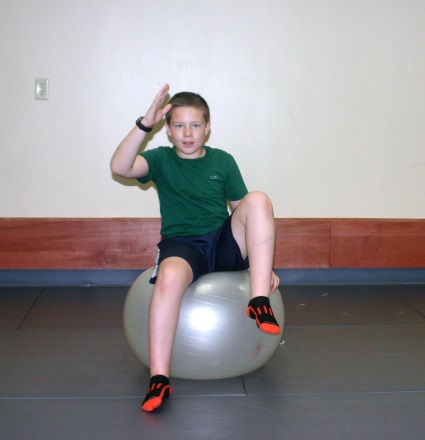 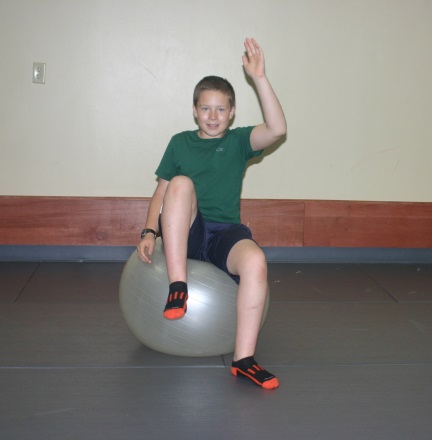 Sit on ball with hips and knees		                            Then lift the right leg and left armat 90 degrees as shown.  Lift up left 	                             Repeat 10 times with each arm and legleg and right arm, keeping stomachmuscles tight and back straight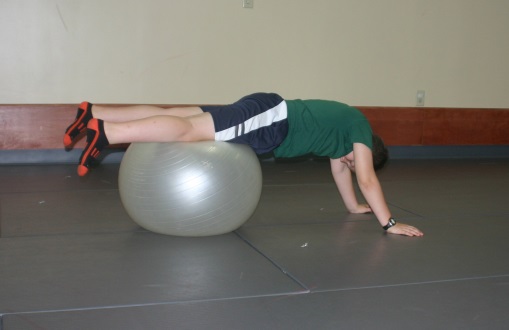 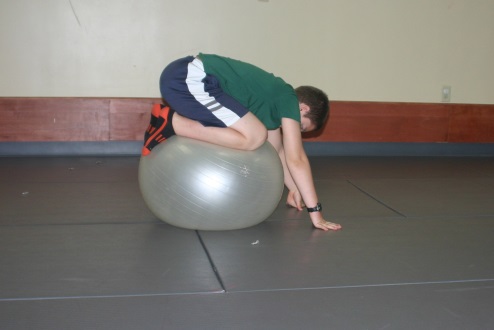 Lie with your stomach on the ball, walk your arms out so the ball is under your knees.  Have partnerhelp hold the ball if unsteady.  Tighten stomach muscles, pull knees up, and tuck under body.  If this is too difficult just walk your hands out and back several times, holding stomach up and back straight.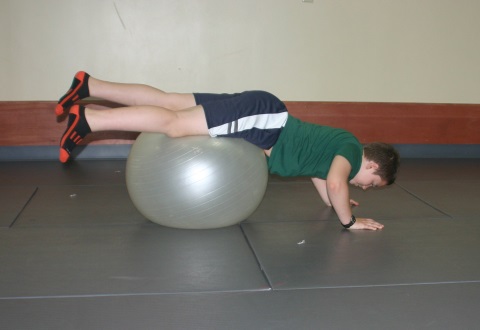 Lie with your stomach on the ball, walk your arms out so the ball is under your knees.  Have partnerhelp hold the ball if unsteady.  Perform 10 push-ups.  Switch and have your partner do the same with you helping to hold the ball for them.  